Name________________________________________________________________                      Five-Star HomeworkInstructions:  Choose any combination of activities below to earn 5 stars.  The learning opportunities below are grouped according to level of challenge.  More stars are awarded to the more challenging activities. It is okay to go above and beyond to earn more stars!Color in the stars of the chosen activities. Attach this cover sheet to the completed assignments. ***Due Date: Friday, October 18.  Please attach this page to the top of your homework.  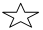 Practice your sight words each day. Play a game with them!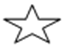 Next week we will be learning about Benjamin Franklin. Research his life with a parent. Make a poster or book explaining important facts about his life. Be ready to share with your classmates!Cuddle up with a parent and read three books. Add your books to your reading log. Remember to return your reading log when it is full for a treasure! If you cannot find your reading log, please request a new one from the teacher. *Have to Activity*Practice blending the attached phonics words (sounding them out), grouping the words that rhyme together, and spelling these words at home. This week all of our words have a LONG A sound spelled with a final, silent e. To extend your thinking, try to create new words that follow this phonics pattern. 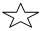 We are beginning informational writing and will be writing to teach someone about a topic. Make a list of topics that you know a lot about. Bring this list to school to be used during Writing Workshop. You could even research a few topics with a parent’s help if you want to. Bring what you find out to school as well. We will keep these topics in your writing folder.Write and solve all of your doubles addition facts beginning with 1+1 and ending with 10+10. How quickly can you do this? Your goal is 3-4 seconds per fact.Play a 1 more/1 less math game with a parent or older sibling. Have your parent say a number less than 20. Then you say the numbers that are 1 more and 1 less than that number as quickly as you can. For a challenge, play the same game with numbers up to 100! This is a fun assignment that you can even play in the car. Play it many times to practice.Solve the following related addition and subtraction facts. What pattern do you notice? Discuss with a parent.7+3=____ 10-3=____6+4=____ 10-4=____8+2=____ 10-2=____9+1=____ 10-1=____5+5=____ 10-5=____4+6=____ 10-6=____3+7=____ 10-7=____2+8=____ 10-8=____Play a skip counting game with a parent. Count by 10’s to 100. Then count by 5’s to 100. *Challenge: Count by 2’s to 100. Repeat to increase fluency. This can even be done while you are in the car! Homework on the go! Have fun 